PATVIRTINTAVarėnos „Pasakos“ vaikų lopšelio-darželio Direktoriaus 2024 m. vasario 20 d.Įsakymu Nr. V-1-10RESPUBLIKINĖS PRIEŠMOKYKLINIO IR IKIMOKYKLINIO UGDYMO VAIKŲ VIRTUALIOS KŪRYBINIŲ DARBŲ PARODOS„TRIMATĖS VELYKOS“NUOSTATAII SKYRIUSBENDROSIOS NUOSTATOSTrimatis pasaulis – tai mūsų aplinka, kurią matome trimis dimensijomis: ilgį, plotį ir aukštį. Vaikai pradeda pažinti trimatį pasaulį jau labai anksti, tačiau šis pažinimas tęsiasi visą gyvenimą. Vaikai pradeda pažinti trimatį pasaulį naudodami savo pojūčius: matymą, lytėjimą, klausymą, skonį ir uoslę. Jie mokosi atpažinti įvairius objektus ir jų formas, dydžius, spalvas ir garsus. Vaikai taip pat mokosi naudotis savo kūnu, kad galėtų judėti trimatėje erdvėje. Trimatis pasaulio pažinimas yra būtinas visapusiškam vaiko vystymuisi. Jis padeda vaikui:Susipažinti su aplinkiniu pasauliu.Tobulinti kognityvinius gebėjimus.Lavinti kūrybiškumą.Ugdyti motorinius įgūdžius.Velykos laukiamiausia pavasario šventė, „Trimatės Velykos“ – tai nauja, netradicinė šventės interpretacija. Šios parodos dalyviai kviečiami kurti trimačius, erdvinius Velykinius simbolius papuošalus, žaislus, figūras ar kitus objektus.Respublikinės priešmokyklinio ir ikimokyklinio amžiaus vaikų virtualios kūrybinių darbų parodos „Trimatės Velykos“ nuostatai (toliau vadinama paroda) reglamentuoja tikslą, uždavinius, dalyvius ir organizavimo tvarką.Virtualią, respublikinę priešmokyklinio ir ikimokyklinio amžiaus vaikų kūrybinių darbų parodą „Trimatės Velykos“ organizuoja Varėnos „Pasakos“ vaikų lopšelio – darželio ikimokyklinio ugdymo mokytojos (Auklėtojos): Neringa Juočienė, Asta Rimkuvienė, meninio ugdymo (dailės) mokytoja Lina Čenienė.Paroda skirta Šv. Velykų šventės paminėjimui.Parodos nuostatai skelbiami:Varėnos švietimo centro interneto svetainėje: https://www.varenossc.lt. Varėnos „Pasakos“ vaikų lopšelio – darželio svetainėje: https://www.varenospasaka.lt.  II SKYRIUSTIKSLAS IR UŽDAVINIAITikslas – skatinti vaikų kūrybiškumą, ugdyti meninius gebėjimus, kartu supažindinti su Šv. Velykų šventės tradicijomis, kuriant erdvinius kūrybinius darbelius.Uždaviniai:Suteikti vaikams galimybę laisvai reikšti savo idėjas ir mintis kuriant erdvinius Velykinius darbus.Skatinti aktyvų ikimokyklinio ir priešmokyklinio ugdymo respublikos įstaigų, vaikų, šeimų, pedagogų bendradarbiavimą.Skatinti eksperimentuoti su įvairiomis medžiagomis ir technikomis.Gilinti vaikų žinias apie Šv. Velykų simbolius ir reikšmę.Skatinti domėtis Lietuvių liaudies daile ir tradiciniais Velykų papuošimais.III SKYRIUSDALYVIAIVirtualioje kūrybinių darbų parodoje „Trimatės Velykos“ kviečiami dalyvauti respublikos priešmokyklinio ir ikimokyklinio ugdymo ugdytiniai, ugdytinių šeimos ir pedagogai.IV SKYRIUSORGANIZAVIMO IR DALYVAVIMO TVARKAVirtualios kūrybinių darbų parodos „Trimatės Velykos“ organizatorius – Varėnos „Pasakos“ vaikų – lopšelis darželis, Dzūkų g. 11, Varėna.Virtualios piešinių parodos koordinatorės Varėnos „Pasakos“ vaikų lopšelio – darželio ikimokyklinio ugdymo mokytojos (Auklėtojos) Neringa Juočienė el. pašto adresas: nerpetrusyte@gmail.com ir Asta Rimkuvienė el. pašto adresas: asta.rimke@gmail.com Kūrybiniai darbai gali būti atlikti pasirinkta technika, naudojamos įvairios medžiagos.Dalyviai kviečiami kurti erdvinius (trimačius) Šv. Velykų simbolius, papuošalus, žaislus, figūras ar kita. Pavyzdžius rasite Priedas Nr. 2. Kūrybinius darbelius nufotografuoti ir siųsti darbų nuotraukas el. paštu: pasakosboruzeles@gmail.com nuo 2024 m. kovo 25 d. iki kovo 29 d. Nurodyti įstaigos pavadinimą, dalyvio vardą ar grupės pavadinimą, pedagogo vardą, pavardę, el. paštą, kūrybinio darbelio pavadinimą. Vėliau atsiųstos nuotraukos nebus eksponuojamos. Nuotraukų skaičius neribotas.Paroda vyks: 2024 m. balandžio 3 d. – 2024 m. balandžio 12 d.Dalyvių darbai bus eksponuojami Varėnos „Pasakos“ vaikų lopšelio – darželio,  „Facebook“ paskyroje: https://www.facebook.com ir Varėnos švietimo centro interneto svetainėje: https://www.varenossc.lt.V SKYRIUSBAIGIAMOSIOS NUOSTATOSParodos dalyviams bus išsiųstos organizatorių padėkos nurodytais el. paštais.Parodos organizatoriams ir dalyviams bus išduodamos Varėnos švietimo centro pažymos.Pateikdamas darbus, autorius sutinka tapti virtualios parodos dalyviu.Organizatoriai pasilieka teisę parodos dalyvių nuotraukas naudoti neatlygintinai, viešai publikuoti, nurodant autorines teises.PRIEDAS NR. 1REGISTRACIJOS FORMAPRIEDAS NR. 2KŪRYBINIŲ DARBŲ PAVYZDŽIAIĮstaigos pavadinimas, el. pašto adresas, telefonasOrganizatorių vardas, pavardė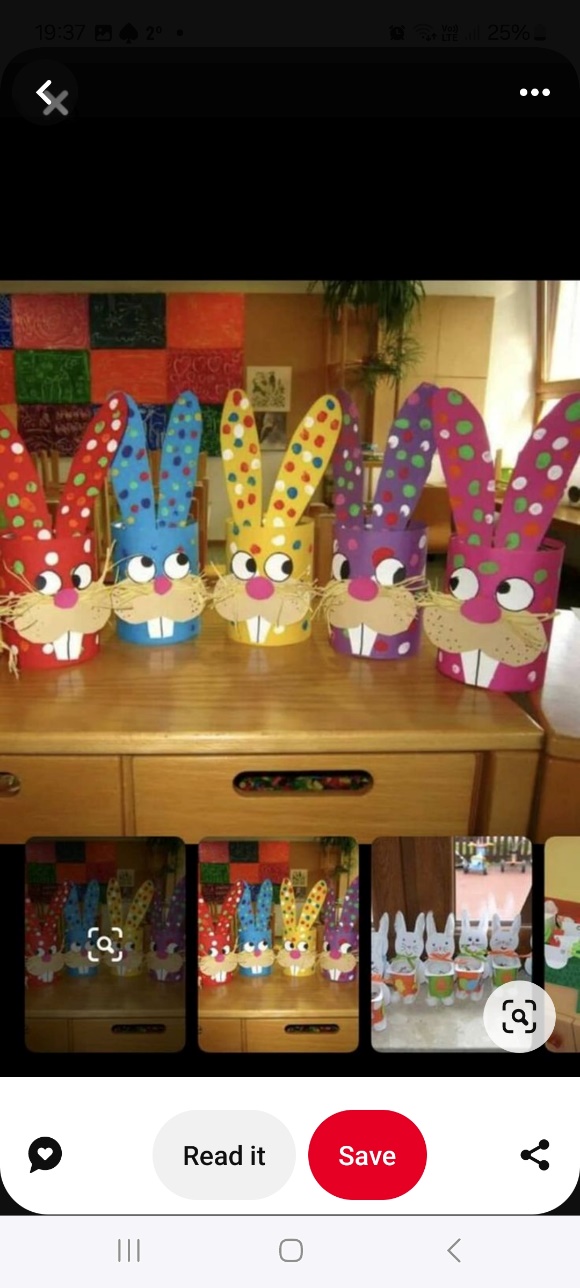 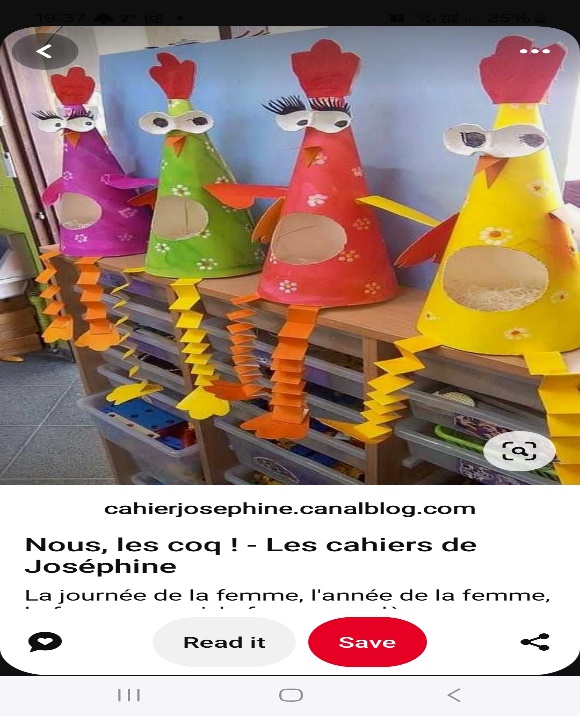 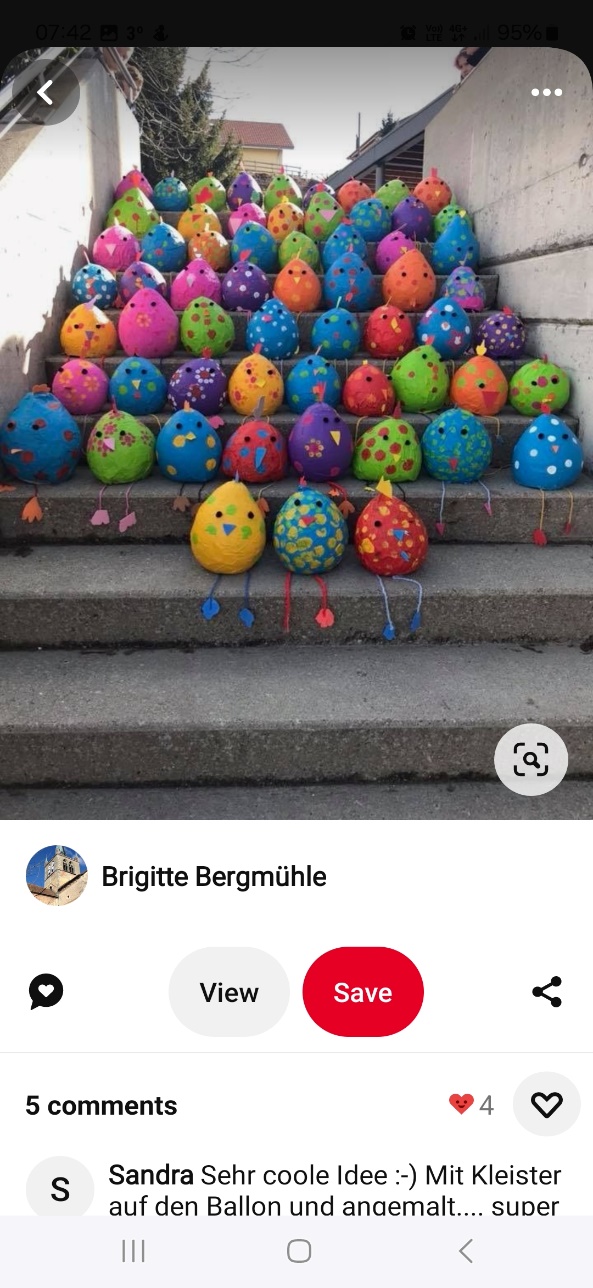 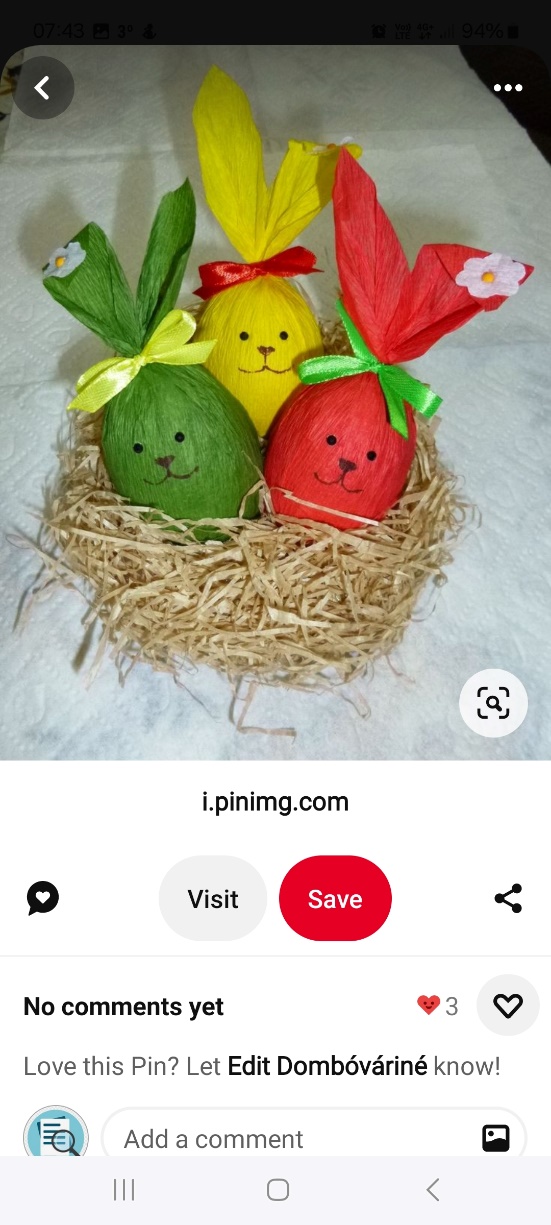 